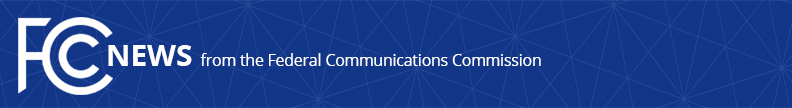 Media Contact:Matthew Berry, (202) 418-2005matthew.berry@fcc.govFor Immediate ReleaseSTATEMENT OF FCC COMMISSIONER AJIT PAI
On the FCC’s Latest Action Against Waste, Fraud, and Abuse in the Lifeline ProgramWASHINGTON, July 15, 2016.—Today’s consent decree with Blue Jay Wireless for improperly receiving Lifeline subsidies confirms that the FCC’s Lifeline program still contains waste, fraud, and abuse.  I can confirm that Blue Jay Wireless is one target of my ongoing investigation and that I flagged further suspicious conduct for the Enforcement Bureau’s investigation earlier this year.  I will continue to work with my colleagues, the Enforcement Bureau, the Inspector General, and the Universal Service Administrative Company to end the abuse of taxpayer money by unscrupulous wireless resellers.###Office of Commissioner Ajit Pai: (202) 418-2000Twitter: @AjitPaiFCCwww.fcc.gov/leadership/ajit-paiThis is an unofficial announcement of Commission action.  Release of the full text of a Commission order constitutes official action.  See MCI v. FCC, 515 F.2d 385 (D.C. Cir. 1974).